português – formas verbais terminadas em u  Leia a história em quadrinhos: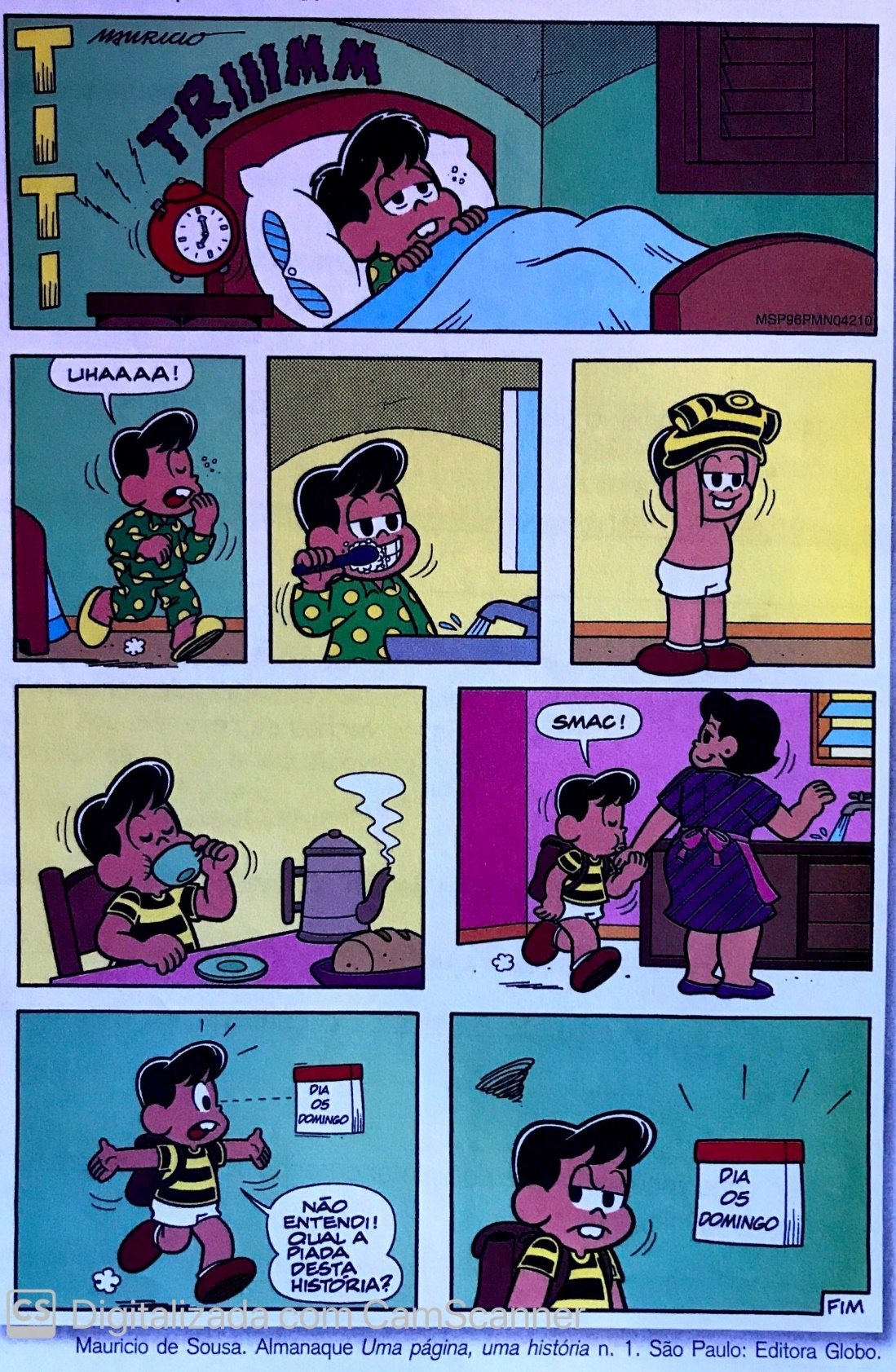 As frases abaixo se referem à história de Titi. Leia-as observando as palavras em destaque. Marque as alternativas adequadas: O que as palavras em destaque têm em comum?(	) São substantivos. 		(	) Indicam a ideia de tempo passado.(	) São verbos. (	) Terminam com a letra u. 	(	) Referem-se à 3ª pessoa do singular. Se Titi fosse uma menina, o que mudaria na escrita dos verbos que aparecem nas frases do quadro? Justifique sua resposta. Agora, complete o restante da história de Titi com verbos no tempo passado. Os verbos que você usou para completar o trecho acima poderiam ter sido escritos com L no final? Por quê?Faça o que se pede: Conjugue os verbos da tabela abaixo de acordo com as pessoas do singular e plural. Observe o tempo verbal já conjugado no exemplo e conjugue os outros no mesmo tempo.Em qual tempo os verbos estão conjugados?Mais alguma conjugação teve a terminação igual ao da 3º pessoa do singular?  Escreva a terminação da 3ª pessoa do singular. Quais foram as outras terminações que apareceram.     O despertador de Titi tocou. Ele acordou, levantou, bocejou, escovou os dentes e vestiu o uniforme.     Titi ___________ um café quentinho e, depois, ___________ a  mão de sua mãe. Porém, quando ele __________ o calendário, teve uma surpresa. Era domingo!Verbos no infinitivo acordarLevantarbocejarEscovarvestirEUTUELEAcordouLevantouBocejouEscovouvestiuNÓSVÓSELES